Среда программирования: Borland C++.Задание №1 из 2.Написать программу, которая запрашивает у пользователя координаты точки на плоскости (x,y — действительные числа) и определяет принадлежность точки заштрихованной области.+ блок схема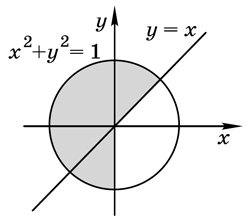 